‘                                   PORTARIA Nº 01, DE 02 DE JANEIRO DE 2020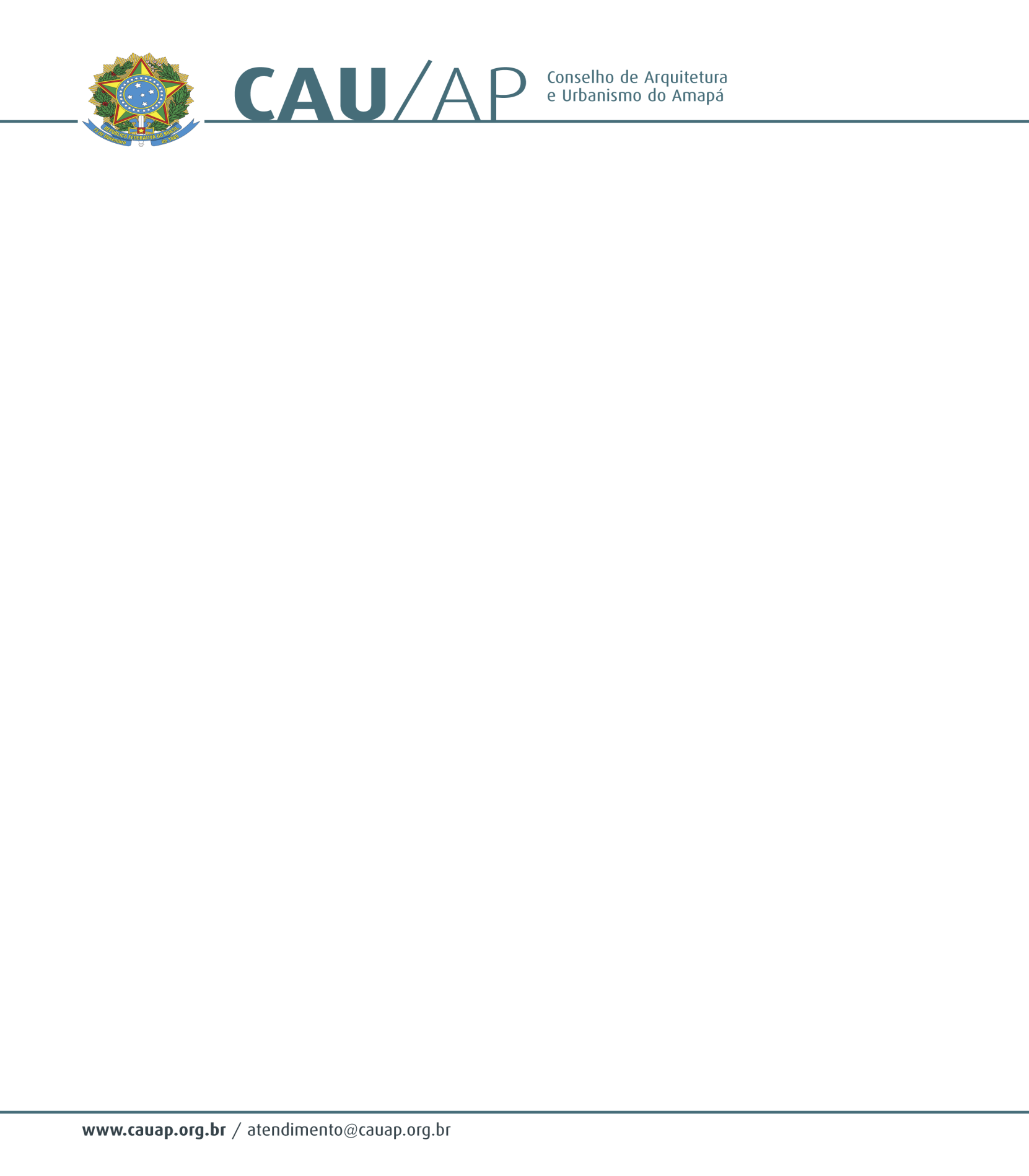 Dispõe sobre a recomposição das Comissões ordinárias e especiais do CAU/AP e altera a Portaria n° 01 de 03 de janeiro de 2019.O Presidente do Conselho de Arquitetura e Urbanismo do Amapá - CAU/AP, no uso de suas atribuições que lhe confere o art. 29 da lei nº 12.378 de 31 de dezembro de 2010, e art. 57 do Regimento Interno do CAU/AP, e de acordo com a ata da 96ª reunião plenária de 02 de janeiro de 2020;RESOLVE:Art. 1º Dispor sobre a recomposição das seguintes Comissões do Conselho de Arquitetura e Urbanismo do Amapá – CAU/AP:I - COMISSÃO DE PLANEJAMENTO, FINANÇAS, ORGANIZAÇÃO E ADMINISTRAÇÃO - CPFOACoordenador: Alberio Pantoja MarquesMembro: Welton Barreiros AlvinoMembro: Adailson Oliveira BartolomeuII - COMISSÃO ENSINO E FORMAÇÃO, ÉTICA E EXERCÍCIO PROFISSIONAL - CEFEEPCoordenador: Alex Maia XavierMembro: Welton Barreiros AlvinoMembro: Adailson Oliveira BartolomeuIII – COMISSÃO DE POLÍTICAS URBANAS E AMBIENTAIS – CPUACoordenador: Welton Barreiros AlvinoMembro: Adailson Oliveira BartolomeuMembro: Alex Maia XavierArt. 2º - Esta portaria entra em vigor na data de sua assinatura. Dê ciência, publique e cumpra- se.CESAR AUGUSTO BATISTA BALIEIROPresidente do CAU/AP